23.04   старш  гр Занятие 2: Художественно- эстетическое развитие.      №5С. 91(Лепка)      Тема: Петух.Цель: Учить детей передавать в лепке характерное строение фигуры.1.Предложите ребенку выполнить движения по тексту стихотворенияУтром рано встали.Клювики подняли.Головкой покачали,Глазками вращали,Крылышками хлопали,ножками топали,голосисто запели (ку-ка-ре-ку),на жердочку селиКто это ?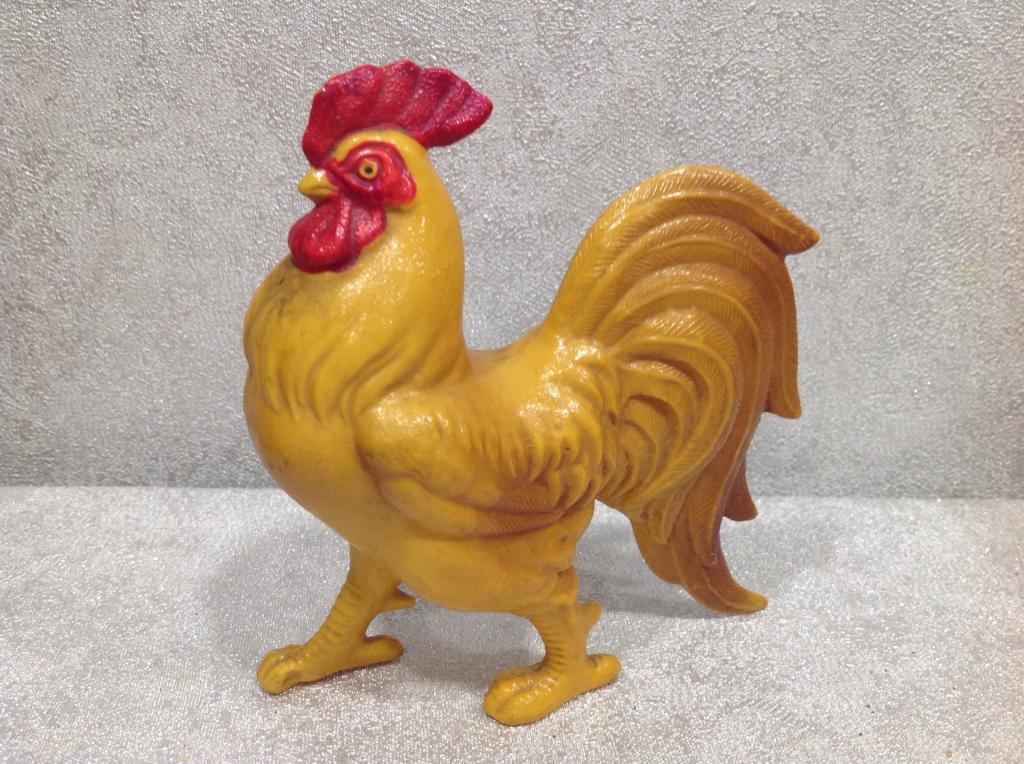 Рассмотрите  петушка, побеседуйте с ребенком. Подскажи мне, из каких частей состоит петушок?-А, что есть у петушка на голове?     -Из чего состоит туловище петушка?     -А какого цвета петушок?Уточните форму частей тела петушка, на что они похожи?Предложите ребенку закрыть глаза и представить своего петушка.Предложите ребенку  размять свои пальчики?Пальчиковая гимнастика:"ПЕТУШОК "Наш красивый петушок   (Обе руки сжаты в кулачки)
Кверху поднял гребешок.   (Разжать ладони)
Крылышками машет,   (Кистями помахать в воздухе)
На лужайке пляшет.
Крошки хлебные клюёт   (Указательными пальцами постучать по столу)
Пёстрых курочек зовёт.   (Кистями рук сделать манящие движения)Предложите ребенку рассмотреть  поэтапную лепку 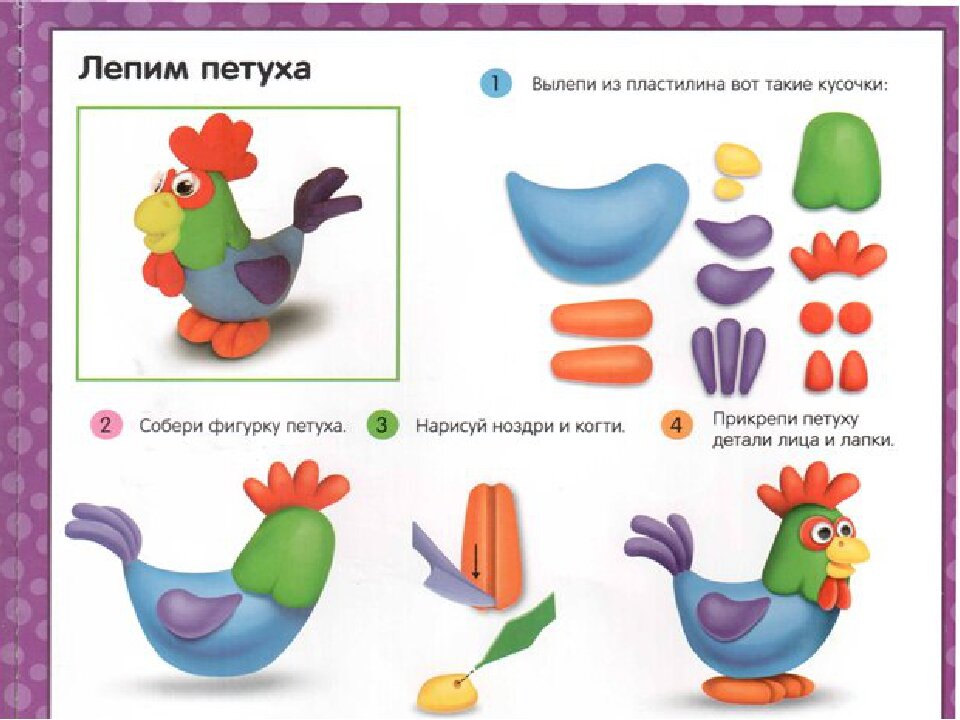 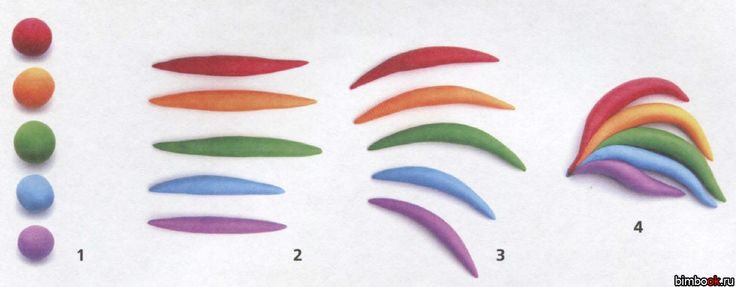 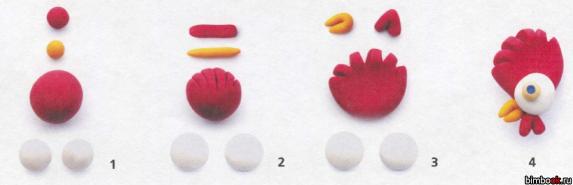 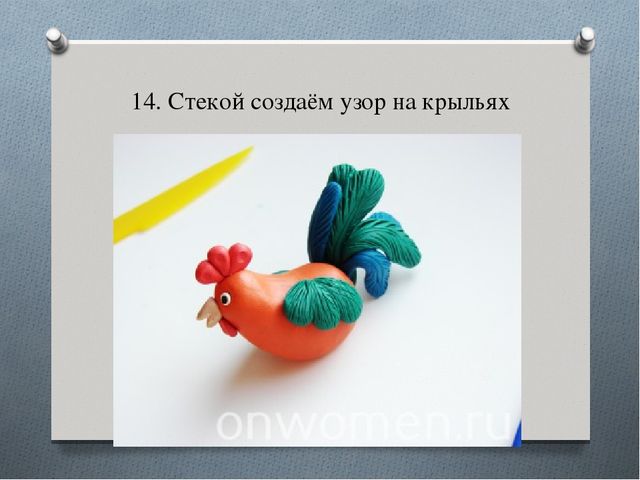 Предложите слепить петухаПорадуйтесь готовой поделке и похвалите ребенка.Рекомендации для родителей: Напомните ребенку приемы  лепки (раскатывание, прищипывание, заострение, скатывание, сплющивание , отщипывание, вдавливание, соединение)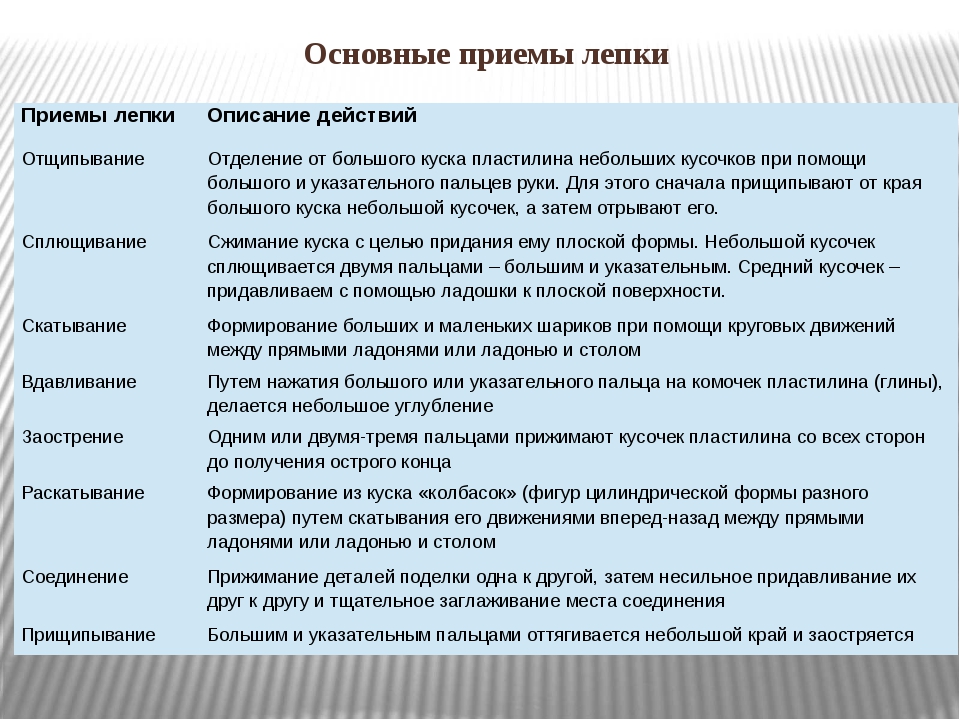 